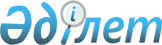 О порядке введения в действие изменений в технический регламент Таможенного союза "О безопасности пищевой продукции" (ТР ТС 021/2011)Решение Коллегии Евразийской экономической комиссии от 26 мая 2020 года № 69
      В соответствии с пунктом 2 статьи 52 Договора о Евразийском экономическом союзе от 29 мая 2014 года и пунктом 11 приложения № 2 к Регламенту работы Евразийской экономической комиссии, утвержденному Решением Высшего Евразийского экономического совета от 23 декабря 2014 г. № 98, Коллегия Евразийской экономической комиссии решила:   
      1. Установить, что: 
      а) в течение 12 месяцев с даты вступления в силу изменений в технический регламент Таможенного союза "О безопасности пищевой продукции" (ТР ТС 021/2011), внесенных Решением Совета Евразийской экономической комиссии от 8 августа 2019 г. № 115, допускаются производство и выпуск в обращение на таможенной территории Евразийского экономического союза пищевой продукции в соответствии с обязательными требованиями, установленными техническим регламентом Таможенного союза "О безопасности пищевой продукция" (ТР ТС 021/2011), принятым Решением Комиссии Таможенного союза от 9 декабря 2011 г. № 880;  
      б) обращение продукции, указанной в подпункте "а" настоящего пункта, допускается в течение срока годности, установленного ее изготовителем.  
      2. Настоящее Решение вступает в силу по истечении 30 календарных дней с даты его официального опубликования.   
					© 2012. РГП на ПХВ «Институт законодательства и правовой информации Республики Казахстан» Министерства юстиции Республики Казахстан
				
      Председатель Коллегии      
Евразийской экономической комиссии

М. Мясникович 
